РЕШЕНИЕ25.08.2020г.                                                                                                    №12Об актуализации схем  водоснабжения и водоотведения  на территории Василевского сельсовета Починковского муниципального района Нижегородской областиНа основании Федерального закона от 06 октября 2003 года №131-ФЗ «Об общих принципах организации местного самоуправления в Российской Федерации», Федеральным законом от 07 декабря 2011 года №416-ФЗ «О водоснабжении и водоотведении», Уставом Василевского сельсовета Починковского муниципального района Нижегородской области, сельский Совет Василевского сельсовета решил:1. Актуализировать  схемы водоснабжения и водоотведения на территории Василевского сельсовета Починковского муниципального района, утвержденные  решением  сельского Совета Василевского сельсовета от 19.09.2013г №16 в прилагаемой редакции.2. Обнародовать настоящее решение  путем размещения  на информационных стендах на территории Василевского сельсовета. Глава местного самоуправления Василевского  сельсовета                                                                    В.В.СолуяноваУтвержденарешением сельского Совета                                                                                            Василевского сельсовета                   от 25.08.2020 №12актуализация схемы водоснабжения и водоотведения  на территории Василевского сельсовета Починковского муниципального района Нижегородской области   1. Общие положения.   Схема водоснабжения и водоотведения  поселения – документ, содержащий материалы по обоснованию эффективного и безопасного функционирования систем водоснабжения и водоотведения, их развития с учетом правового регулирования в области энергосбережения и повышения энергетической эффективности, санитарной и экологической безопасности. 2. Основные цели и задачи схемы водоснабжения и водоотведения:определение долгосрочной перспективы развития системы водоснабжения и водоотведения, обеспечения надежного водоснабжения и водоотведения наиболее экономичным способом при минимальном воздействии на окружающую среду, а также экономического стимулирования развития систем водоснабжения и водоотведения и внедрения энергосберегающих технологий;определение возможности подключения к сетям водоснабжения и водоотведения объекта капитального строительства и организации, обязанной при наличии технической возможности произвести такое подключение;повышение надежности работы систем водоснабжения и водоотведения в соответствии с нормативными требованиями;минимизация затрат на водоснабжение и водоотведение в расчете на каждого потребителя в долгосрочной перспективе;обеспечение жителей Василевского сельсовета водоснабжением и водоотведением;строительство новых объектов производственного и другого  назначения, используемых в сфере водоснабжения и водоотведения Василевского сельсовета;улучшение качества жизни за последнее десятилетие обусловливает необходимость соответствующего развития коммунальной инфраструктуры существующих объектов.3. Административный центр Василевского сельсовета – с.Василевка, который является самостоятельной административно-территориальной единицей, находится в 24   км от с.Починки, связан с областным центром автомобильным сообщением.     Общая площадь земель Василевского сельсовета ориентировочно составляет  16188га.      Существующая численность населения Василевского сельсовета по состоянию на 01.01.2020 года составляет 1738 человек.      В состав Василевского сельсовета входят 4 населенных пункта: с. Василевка, с.Никитино, с.Шагаево, с. Шишадеево. Василевский сельсовет граничит: с Наруксовским сельсоветом, Маресевским сельсоветом, Починковским сельсоветом, Республикой Мордовия.   3.1.  Климат.      Климат Василевского сельсовета умеренно-континентальный. Географическое положение сельсовета в умеренных широтах, внутри материка обуславливает возникновение крайне разнородных воздушных масс, большей частью континентального происхождения, что является причиной континентального климата.     Среднегодовая температура января – минус 12,5 градусов С, Средняя температура июля – плюс 19,5 градусов С. Продолжительность безморозного периода- 133 дня. Число дней со снежным покровом – 148.      Экологическое состояние Василевского сельсовета характеризуется следующими особенностями:     - качество воды, подаваемой населению, по токсикологическим и микробиологическим показателям в водопроводной сети соответствует     СанПиНу 2.1.41074-01 «Питьевая вода. Гигиенические требования к качеству воды централизованных систем водоснабжения. Контроль качества».         3.2. Существующее функциональное использование территории населенных пунктов сельского поселения Василевского сельсовета.     В состав земель населенных пунктов Василевского сельсовета входят земельные участки, отнесенные к следующим территориальным зонам:   * жилая зона;   * общественно-деловая зона;   * производственная;   * зона инженерной и транспортной инфраструктур;   * рекреационная зона;   * зона сельскохозяйственного использования;   * иные территориальные зоны.3.3. Жилой фонд. В Василевском сельсовете общая площадь жилого фонда составляет 69905,5 кв.м.  Частный жилой фонд оборудован  водоснабжением, электроснабжением, теплоснабжением.Данные о существующем жилом фонде в населенных пунктах Василевского сельсовета приведены в таблице.                                                                                                              Таблица 13.4. Общественно-деловая зона. Земельные  участки в составе общественно-деловых зон предназначены для застройки административными зданиями, объектами образовательного, культурно-бытового, социального назначения и иными предназначенными для общественного использования объектами.   В с. Василевка имеется ГБУЗ НО Починковская ЦРБ.  В с. Никитино, с.Шагаево и с. Шишадеево имеются фельдшерско-акушерские пункты (ФАПы).   На территории Василевского сельсовета расположены: 3 библиотеки, 3 Дома Культуры, 1 средняя школа, 1 общеобразовательная школа и 1 начальная школа, 3 детских сада, 1 отделение Сбербанка России, 9 магазинов, 3 отделения Почты России.   Объекты жизнеобеспечения Василевского сельсовета: 2 газораспределительных подстанции, 6  ШРП, 26 трансформаторных подстанций, 14 водозаборных скважин.                                                                                                          Таблица 2     Данные организаций, расположенных в черте населенных пунктов                             по состоянию на 01.01.2020 г.                               Детские дошкольные учреждения                                         Учебные заведения                               Учреждения здравоохранения                                         Учреждения культуры                                            Предприятия торговли                      Организации и учреждения связи                                                                                         Таблица 3    Данные о жилом фонде и населения, проживающих в разных условиях.3.5. Инженерное оборудование, сети инженерно-технического обеспечения территории населенных пунктов Василевского сельсовета. Инженерное обеспечение Василевского сельсовета включает в себя:1.      Водоснабжение;2.     Теплоснабжение;3.      Газоснабжение4.      Электроснабжение;5.      Телефонизацию.4. Общая характеристика водоснабжения и водоотведения.4.1. Водоснабжение                                                                                     Таблица 4                   Данные о водоснабженииНа территории Василевского сельсовета отопление осуществляется индивидуальными газовыми котлами. Подача воды осуществляется на хозяйственно- питьевые нужды, противопожарные и производственные цели и полив. Централизованное водоснабжение обеспечивается подземным водозабором из 14 скважин и из личных колодцев.                                                                                                Таблица № 5                                 Сети водоснабжения    Сеть водопровода с.Шагаево –  собственность Василевского сельсовета, заключен договор аренды с  ОАО «УК ЖКХ Починковского района»Сеть водопровода с.Василевка - собственность Василевского сельсовета, заключен договор аренды с   ОАО «УК ЖКХ Починковского района» Сети водопровода с.Никитино и с.Шишадеево-  собственность Василевского сельсовета, заключены договора аренды с  ОАО «УК ЖКХ Починковского района»   В связи с тем, что на территории Василевского сельсовета в ближайшей перспективе планируется новое строительство:в с.Василевка по ул. Соловьевка и ул. Дергуновка; в с. Никитино по ул. Гайдара и ул. Ворошилова, то необходимо увеличение мощности систем водоснабжения  и  расширение радиуса водоснабжения.    В связи с тем, что степень износа водопроводов  в с.Василевка составляет 95 %, с.Никитино составляет  100 %, с. Шагаево составляет 85 %, с.Шишадеево  составляет 100 % ,то  для поддержания сетей в исправном состоянии необходим капитальный ремонт данных объектов.     С целью учета ресурсов  необходимо проводить работу с населением по установке индивидуальных приборов учета холодной воды в каждом доме и в каждой квартире. Данная работа является приоритетной, с учетом последних изменений в жилищно-коммунальной сфере и законодательстве.4. Водоотведение.В населенных пунктах Василевского сельсовета централизованная система канализации отсутствует. Хозяйственно бытовые стоки от существующей застройки поступают в выгребные ямы и надворные уборные, откуда вывозятся техническим транспортом и сливаются в места, отведенные для этой цели  санитарным надзором. Строительство централизованной канализации в ближайшей перспективе не планируется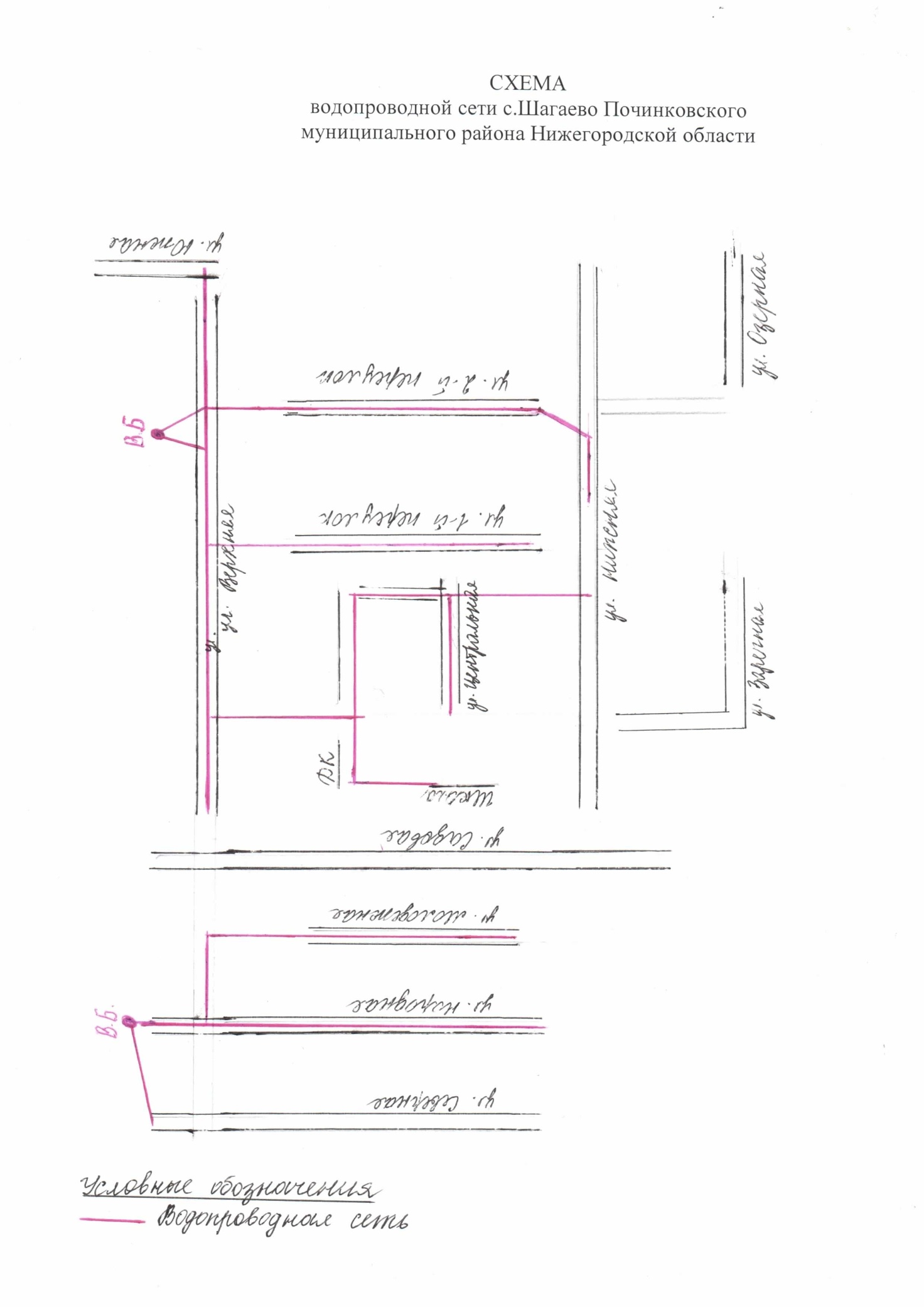 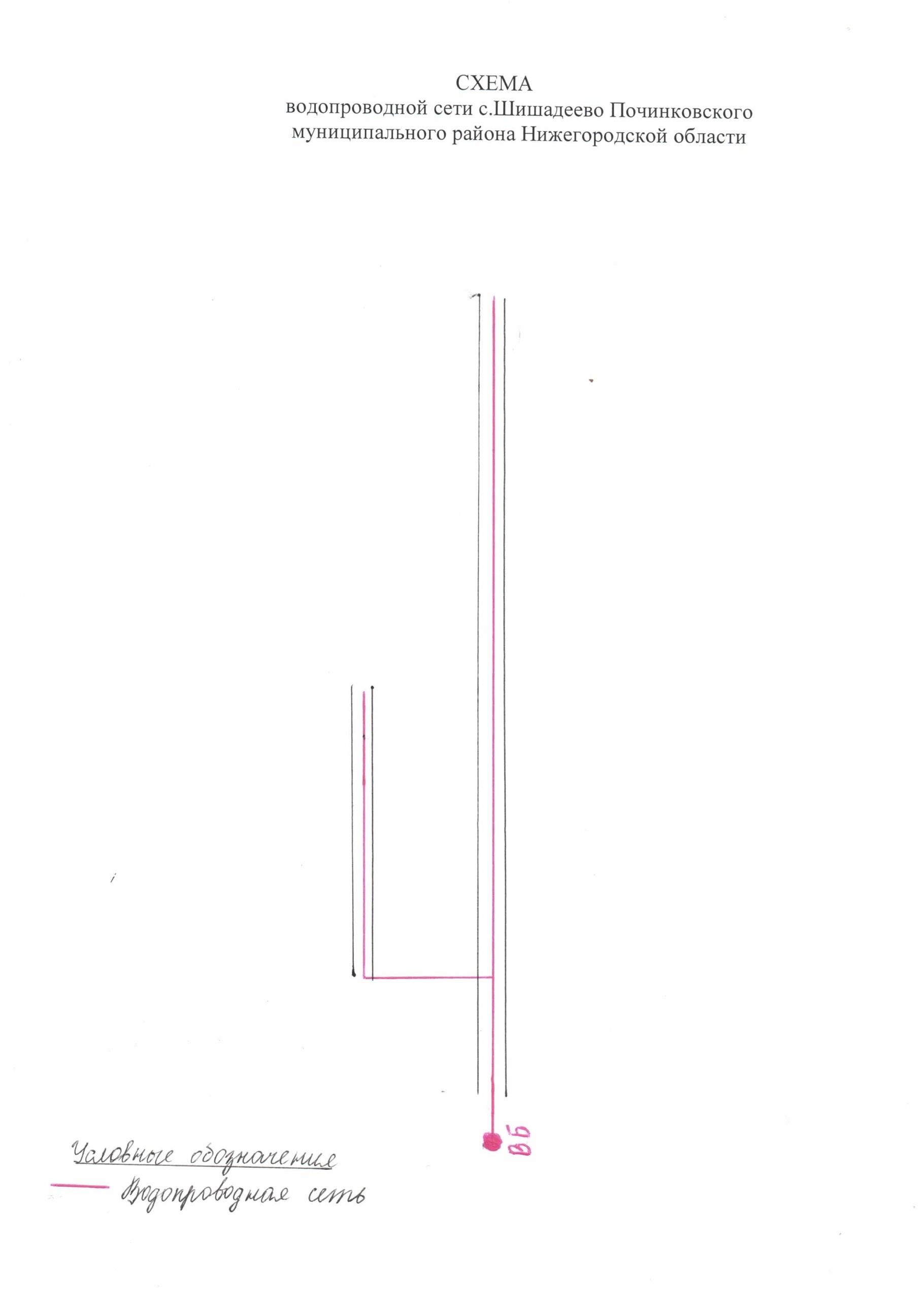 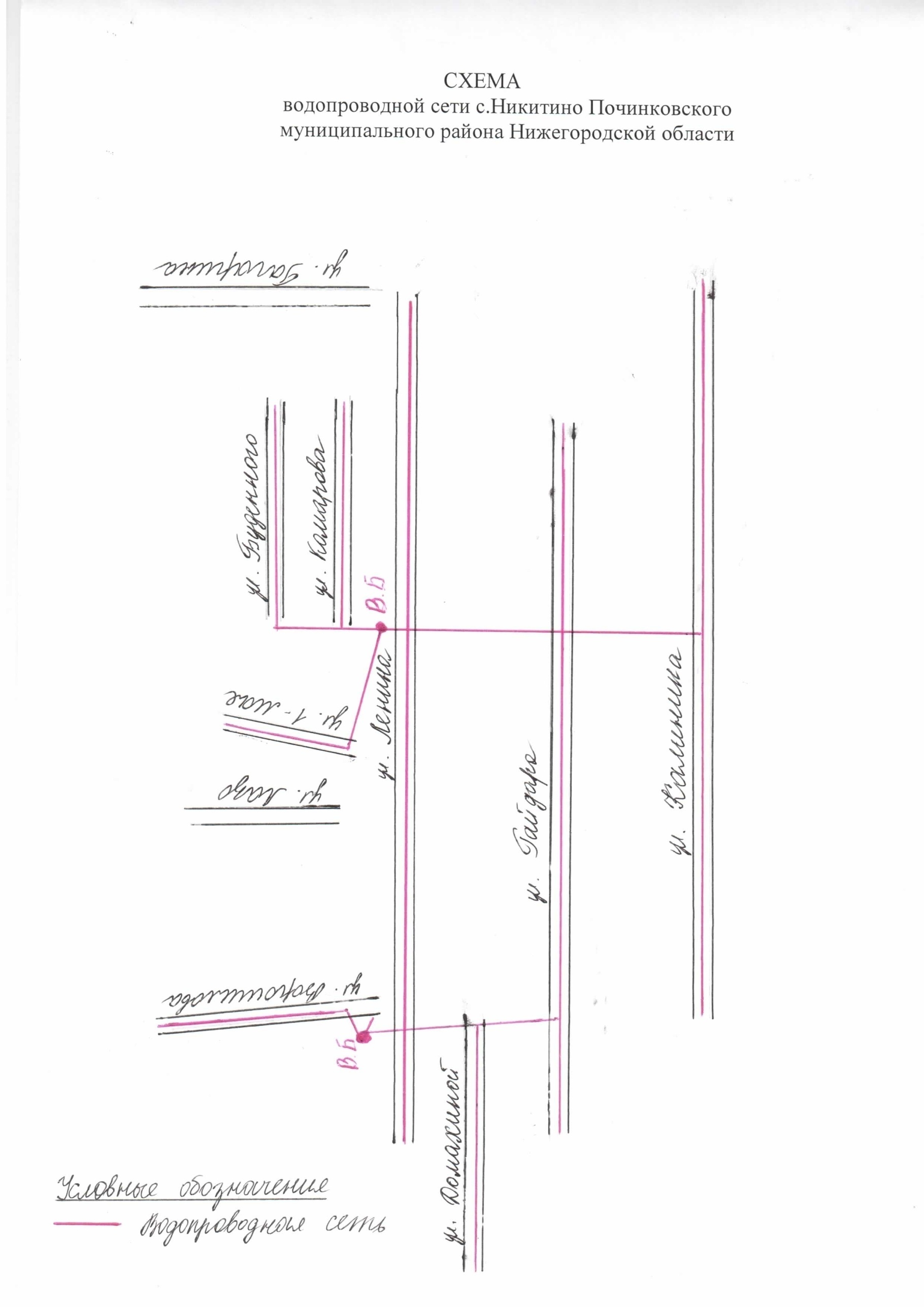 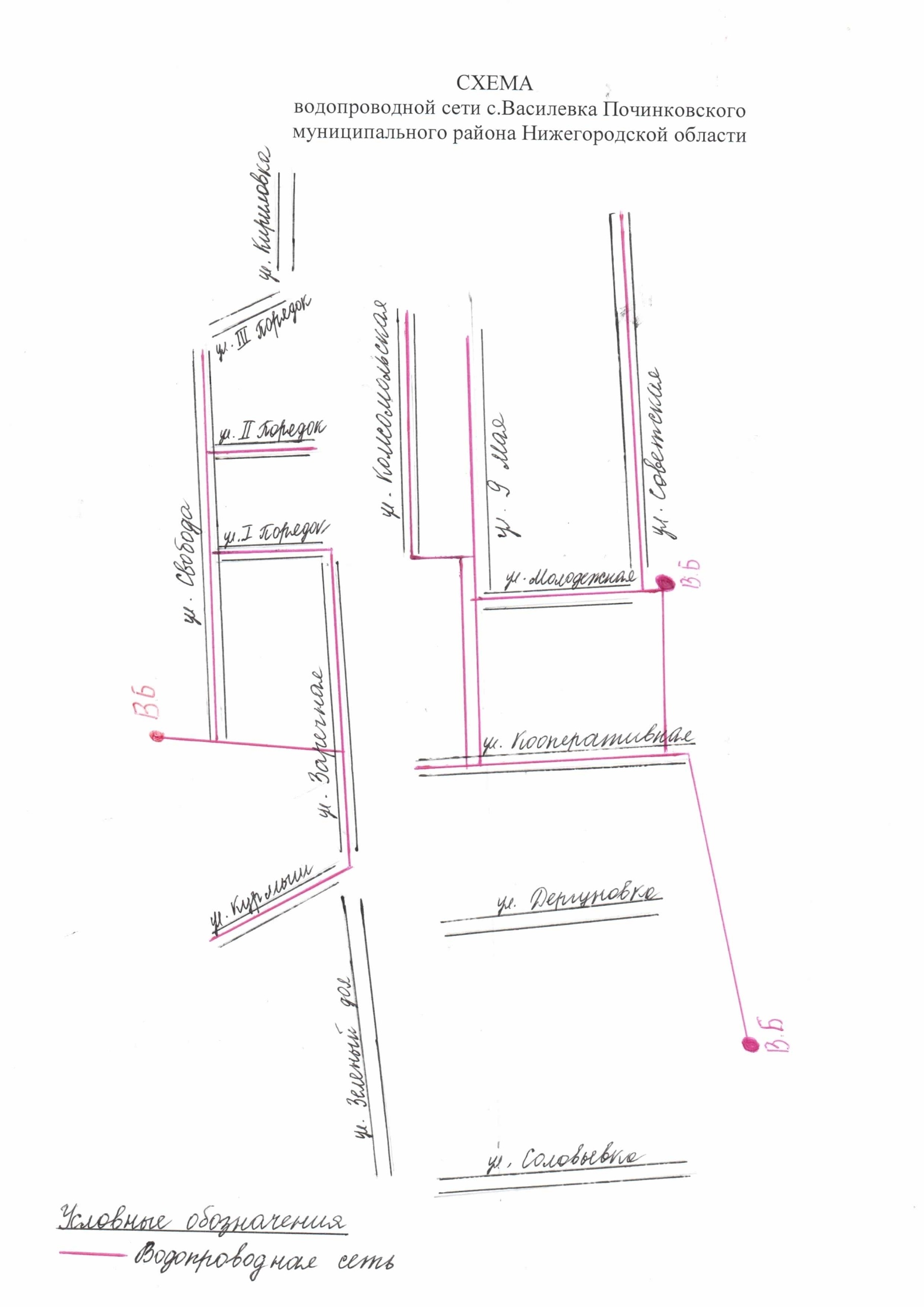 Сельский Совет Василевского сельсовета Починковского муниципального района Нижегородской области№ п/пНаименованиеКол-во домов, шт.Общая площадь, кв.м.1с.Василевка34415326,72с.Никитино33215926,23с.Шагаево37917817,54с.Шишадеево522505.3№ п/пНаименованиеУлица № домаЭтаж.Руководитель1234561МБДОУ Никитинский детсадЛенина1231Давыдова С.В.тел. 33-6-042МБДОУ Василевский детсадМолодежная7Помещение в 2-х этажном здании3МБДОУ Шагаевский детсадЦентральная13Помещение в 1-м этажном зданииКозлова Г.А.тел. 41-6-10№ п/пНаименованиеУлица № домаЭтаж.Руководитель1234561МБОУ Василевская НШМолодежная72Леонов В.Н.тел. 41-5-192МБОУ Никитинская СШЛенина1052Власова Н.Ютел. 33-6-253МБОУ Шагаевская ОШЦентральная131Власова Н.Ю.тел. 41-6-10№ п/пНаименованиеУлица № домаЭтаж.Руководитель1234561ГБУЗ НО Починковская ЦРБ врачебная амбулатория с.ВасилевкаКооперативная31А1Данилова О.Етел. 41-5-012Никитинский ФАПЛенина761Полячкова Е.А.тел. 33-6-933ШагаевскийФАПЦентральная14Помещение в 2-х этажном зданииКатышева В.И.4Шишадеевский ФАПБольшая481Захарова И.В.№ п/пНаименованиеУлица № домаЭтаж.Руководитель1234561Василевский СДКЗаречная61Крыскина Л.Н.тел. 41-5-012Никитинский СДКЛенина1101Солуянова В.В.3Шагаевский СДКЦентральная142Лысова Е.Л.4Василевская библиотекаМолодежная7Помещение в 2 этажном зданииСмагина С.Е.5Никитинская библиотекаЛенина105Помещение в 2 этажном зданииМишкова М.А.6Шагаевская библиотекаЦентральная14Помещение в 2-х этажном зданииКострюкова Е.И№ п/пНаименованиеУлица № домаРуководитель, предпринима-тель123451Магазин № 79с.Василевка9 Мая4Киреева Е.Втел. 41-5-452ИП Лопин Н.П.с.ВасилевкаКооперативная33АЛопин Н.П.3Магазин № 78с.НикитиноЛенина99Голованова И.Н.33-6-984Магазин № 77с.НикитиноЛенина49Губина Е.И.5Магазин  ИП Лопин Н.П. с.НикитиноЛенина129Лопин Н.П.6Магазин И.П.«Третьяков А.И.»с.НикитиноЛенинанетТретьяков А.И.7Магазин № 80с.ШагаевоЦентральная 8Абаимова В.А.41-6-418Магазин  ИП Лопин В.А. с.ШагаевоСадовая9АЛопин Н.П.9Магазин ИП Лопин Н.П.с.ШагаевоЦентральная7Лопин Н.П.№ п/пНаименованиеУлица № домаРуководитель отделения123451ФГУП «Почта России»с.ВасилевкаКооперативная30АИсакова Г.А.тел. 41-5-242ФГУП «Почта России»с.НикитиноЛенина101Морозова М.Н. тел.33-6-473ФГУП «Почта России»Центральная7Шалыминов В.Н.тел.41-6-294Отделение Сбербанка России в с.ШагаевоЦентральная7Матвеева Т.Ител. 41-6-17№п/пНаименованиенаселенного пункта  Всего  Всего  Всего                в том, числе                в том, числе                в том, числе                в том, числе                в том, числе                в том, числе№п/пНаименованиенаселенного пункта  Всего  Всего  ВсегоЦентральное водоснабжениеЦентральное водоснабжениеЦентральное водоснабжениеЦентральное водоотведениеЦентральное водоотведениеЦентральное водоотведение№п/пНаименованиенаселенного пунктадомов в т.ч. квартирплощадьдомовквартирплощадьдомовквартирплощадь1с.Василевка3444815326,7189489812.3---2с.Никитино3321215926.217028500---2с.Шагаево3791417817,53131415433.7---4.с.Шишадеево5222505.35222505.3--- Сооружения, характеристики   Современное положение12Источники запитки:- Местоположение и типс.ВасилевкаАртскважина, тип 12, №1,1984г.бурения, глубина 58м.Артскважина, тип 8, №2, 1975г.бурения, глубина 75м.Артскважина, тип 8, № 3, 1971г.бурения, глубина 95м.Артскважина, тип 8, № 4, 1972г.бурения, глубина 99м.с.НикитиноАртскважина, тип 8,№1,1975г.бурения,глубина 65м,Артскважина, тип 8,№2,1980г. бурения,глубина 75м,Артскважина, тип 10,№3,1982г.бурения,глубина 82м,Артскважина, тип 8,№4,1975г.бурения,глубина 80м,с.ШагаевоАртскважина, тип 4, № 1,1959г.бурения, глубина 63м.Артскважина, тип 6, № 3, 1971г. бурения, глубина 87мАртскважина, тип 10, № 4,1975г.бурения, глубина 95мАртскважина,тип 6, № 2,1959г. бурения, глубина 72мАртскважина, тип 6, № 5, 1988г. бурения, глубина 71мс.ШишадеевоАртскважина, тип 6,№1,1975г.бурения,глубина 65м,Насосные станции: - Местоположение - Мощность (куб.м/час) -Типы насосов (производительность, напор) с.ВасилевкаНасос ЭЦВ 6-10-110,  ЭЦВ 6-10-110, ЭЦВ6-10-110,  ЭЦВ 6-10-110.с.НикитиноНасос ЭЦВ 6-10-110,  ЭЦВ 6-10-110, ЭЦВ 6-10-110,  ЭЦВ 6-10-110 с.ШагаевоНасос ЭЦВ6-10-185,  ЭЦВ 6-25-100, ЭЦВ8-25-100,  ЭЦВ6-10-185,  ЭЦВ6-6-165.с. ШишадеевоНасос ЭЦВ 6-10-110Основные сети:- Общая протяженность. км.- Износ, %с. Василевка7200 п.м., 95 %с. Никитино5700 п.м., 100 %,с. Шагаево7000 п.м., 85 %,с. Шишадеево2000 п.м., 100 %№ п/пНаименование объектаАдресПлощадь, протяженность,п.метровПравоустанав -ливающий             документ 1Сети водопроводас.Василевка7200Нет2Сети водопроводас.Никитино5700Нет3Сети водопроводас.Шагаево7000Нет4Сети водопроводас.Шишадеево2000Нет